ΑΝΑΚΟΙΝΩΣΗ για τη σύναψη ΣΥΜΒΑΣΗΣ ΕΡΓΑΣΙΑΣ ΟΡΙΣΜΕΝΟΥ ΧΡΟΝΟΥ στο πλαίσιο του προγράμματος «Πρόγραμμα Ελλάδας - Ταμείο Ασύλου, Μετανάστευσης και Ένταξης 2021-2027», με την συγχρηματοδότηση της Ευρωπαϊκής Ένωσης για το ΚΦΑΑ με την επωνυμία «ΔΟΜΗ ΦΙΛΟΞΕΝΙΑΣ ΑΣΥΝΟΔΕΥΤΩΝ ΑΝΗΛΙΚΩΝ ΣΤΗΝ ΗΓΟΥΜΕΝΙΤΣΑ» με κωδικό ΟΠΣ (MIS) 6001662.     Η Αστική μη Κερδοσκοπική Εταιρεία «ΔΙΕΘΝΕΣ ΚΕΝΤΡΟ ΓΙΑ ΤΗ ΒΙΩΣΙΜΗ ΑΝΑΠΤΥΞΗ (ICSD)»Έχοντας υπόψη:Το με αριθ. 5/2021 τελευταίο κωδικοποιημένο καταστατικό της εταιρείας ΔΙΕΘΝΕΣ ΚΕΝΤΡΟ ΓΙΑ ΤΗ ΒΙΩΣΙΜΗ ΑΝΑΠΤΥΞΗ.Τη με αριθμ. Πρωτ. 1649/φ38/08-12-2017 (Κωδ. 019) Πρόσκληση προς τους δικαιούχους για την υποβολή προτάσεων στο Εθνικό Πρόγραμμα Ταμείου Ασύλου, Μετανάστευσης και Ένταξης, Ειδικός Στόχος «1-Άσυλο».Την υπ. αριθ. 260/02-02-2022 Πρόσκληση για την υποβολή πρότασης στο «ΤΠΑ ΜΕΤΑΝΑΣΤΕΥΣΗΣ ΚΑΙ ΑΣΥΛΟΥ» με τίτλο «Επιχορήγηση Φορέων για τη Λειτουργία Δομών Φιλοξενίας Ασυνόδευτων Ανηλίκων στο πλαίσιο του ΤΠΑ του Υπουργείου Μετανάστευσης και Ασύλου».Την υπ΄αριθμ. 294845/08-06-2023 με κωδικό AMIF_019 ΟΠΣ 1646 Πρόσκληση  με τίτλο: «Επιχορήγηση φορέων για τη λειτουργία Κέντρων Φιλοξενίας Ασυνόδευτων Ανηλίκων (ΚΦΑΑ)», για την υποβολή προτάσεων στο πρόγραμμα Ελλάδας - Ταμείο Ασύλου, Μετανάστευσης και Ένταξης, για χρηματοδότηση από τα Ταμεία Μετανάστευσης και Εσωτερικών Υποθέσεων (ΤΑΜΕΥ 2021-2027)».Την ΚΥΑ 187634/2023  (ΦΕΚ 2125/2023) με τίτλο Πλαίσιο Πρότυπων Κανόνων Λειτουργίας και Αδειοδότησης Κέντρων Φιλοξενίας Ασυνόδευτων Ανηλίκων η οποία τροποποιήθηκε με την ΚΥΑ 330659/2023 (ΦΕΚ 4154/2023).Την υπ΄αρίθμ. 373289/01-08-2023 Ένταξη της Πράξης «Επιχορήγηση ΝΠ ΔΙΕΘΝΕΣ ΚΕΝΤΡΟ ΓΙΑ ΤΗ ΒΙΩΣΙΜΗ ΑΝΑΠΤΥΞΗ (ICSD) για την υλοποίηση του έργου "ΔΟΜΗ ΦΙΛΟΞΕΝΙΑΣ ΑΣΥΝΟΔΕΥΤΩΝ ΑΝΗΛΙΚΩΝ ΣΤΗΝ ΗΓΟΥΜΕΝΙΤΣΑ"» με Κωδικό ΟΠΣ 6001662 και ένταξη στο Πρόγραμμα «Πρόγραμμα Ελλάδας - Ταμείο Ασύλου, Μετανάστευσης και Ένταξης 2021-2027».Την υπ’ αριθμ. 114/25-09-2023 Απόφαση του Διοικητικού Συμβουλίου του Διεθνούς Κέντρου για τη Βιώσιμη Ανάπτυξη «ICSD» με θέμα 2ο: Έγκριση Πρόσκλησης πρόσληψης προσωπικού με σύμβαση εργασίας ορισμένου χρόνου ενός (1) ατόμου ΠΕ Ψυχολόγου στο πλαίσιο του προγράμματος «Πρόγραμμα Ελλάδας - Ταμείο Ασύλου, Μετανάστευσης και Ένταξης 2021-2027», με την συγχρηματοδότηση της Ευρωπαϊκής Ένωσης για το ΚΦΑΑ με την επωνυμία «ΔΟΜΗ ΦΙΛΟΞΕΝΙΑΣ ΑΣΥΝΟΔΕΥΤΩΝ ΑΝΗΛΙΚΩΝ ΣΤΗΝ ΗΓΟΥΜΕΝΙΤΣΑ» με κωδικό ΟΠΣ (MIS) 6001662.   ΑνακοινώνειΤην πρόσληψη, με σύμβαση εργασίας ιδιωτικού δικαίου ορισμένου χρόνου Ενός  (1) ατόμου Διερμηνέα στο πλαίσιο του προγράμματος «Πρόγραμμα Ελλάδας - Ταμείο Ασύλου, Μετανάστευσης και Ένταξης 2021-2027», με την συγχρηματοδότηση της Ευρωπαϊκής Ένωσης για το ΚΦΑΑ με την επωνυμία «ΔΟΜΗ ΦΙΛΟΞΕΝΙΑΣ ΑΣΥΝΟΔΕΥΤΩΝ ΑΝΗΛΙΚΩΝ ΣΤΗΝ ΗΓΟΥΜΕΝΙΤΣΑ» με κωδικό ΟΠΣ (MIS) 6001662, στο ΔΙΕΘΝΕΣ ΚΕΝΤΡΟ ΓΙΑ ΤΗ ΒΙΩΣΙΜΗ ΑΝΑΠΤΥΞΗ (ICSD) που λειτουργεί στη Νέα Σελεύκεια Ηγουμενίτσας, και συγκεκριμένα του εξής, ανά υπηρεσία, έδρα, ειδικότητα και διάρκεια σύμβασης, αριθμού ατόμων (βλ. ΠΙΝΑΚΑ Α), με τα αντίστοιχα απαιτούμενα (τυπικά και τυχόν πρόσθετα) προσόντα (βλ. ΠΙΝΑΚΑ Β):Οι υποψήφιοι/ες της ανωτέρω ειδικότητας πρέπει να είναι ηλικίας από 18 έως 67 ετών και κατ’ εξαίρεση, έως 70 ετών, όσοι έχουν συμπληρώσει το εξηκοστό έβδομο (67ο) έτος της ηλικίας και δεν έχουν συνταξιοδοτηθεί από το δημόσιο ταμείο ή άλλον ασφαλιστικό φορέα.ΒΑΘΜΟΛΟΓΗΣΗ ΚΡΙΤΗΡΙΩΝ Η σειρά κατάταξης μεταξύ των υποψηφίων καθορίζεται με βάση τα ακόλουθα κριτήρια:ΠΙΝΑΚΑΣ ΒΑΘΜΟΛΟΓΗΣΗΣ ΚΡΙΤΗΡΙΩΝ ΕΜΠΕΙΡΙΑΒΑΘΜΟΛΟΓΟΥΜΕΝΗ ΕΜΠΕΙΡΙΑ ΥΠΟΨΗΦΙΩΝ ΚΑΤΗΓΟΡΙΑΣ ΠΕΑΠΑΡΑΙΤΗΤΑ ΔΙΚΑΙΟΛΟΓΗΤΙΚΑΟι υποψήφιοι οφείλουν να προσκομίσουν:Ταυτότητα ή άλλο δημόσιο έγγραφο από το οποίο να προκύπτουν τα στοιχεία της ταυτότητας.  Πιστοποιητικό Ποινικού Μητρώου, το οποίο να έχει εκδοθεί εντός του τελευταίου τριμήνου.Βιογραφικό σημείωμαΑίτηση για θέση εργασίαςΒασικό τίτλο σπουδών [βλέπε ΠΙΝΑΚΑΣ Β: ΑΠΑΙΤΟΥΜΕΝΑ ΠΡΟΣΟΝΤΑ (ανά κωδικό θέσης)]Πιστοποιητικά γλωσσομάθειας (μεταφρασμένο και επικυρωμένο από δικηγόρο)Πιστοποιητικό απόδειξης γνώσης χειρισμού Η/Υ (μεταφρασμένο και επικυρωμένο από δικηγόρο)Εργασιακή Εμπειρία [κατά περίπτωση]: Για εμπειρία που έχει αποκτηθεί στον ιδιωτικό τομέα Βεβαίωση εργοδότη που να περιγράφει το είδος της εμπειρίας, την διάρκεια και το καθεστώς απασχόλησης και Ένσημα ασφαλιστικού φορέα (Βεβαίωση ασφαλισμένου για χρήση ΑΣΕΠ)Για εμπειρία που έχει αποκτηθεί στον δημόσιο  τομέα Βεβαίωση Εργοδότη ή ένσημα ασφαλιστικού φορέα Για ελεύθερους επαγγελματίες Άδεια άσκησης επαγγέλματος Βεβαίωση του οικείου ασφαλιστικού φορέα, στην οποία να αναγράφεται η χρονική διάρκεια της ασφάλισηςΣυμβάσεις ή δελτία παροχής υπηρεσιών, που να καλύπτουν ενδεικτικώς τη χρονική διάρκεια και το είδος της εμπειρίας.ΚΕΦΑΛΑΙΟ ΠΡΩΤΟ: Δημοσίευση της ανακοίνωσης Ανάρτηση ολόκληρης της ανακοίνωσης θα γίνει στο χώρο των ανακοινώσεων του Διεθνούς Κέντρου για τη Βιώσιμη Ανάπτυξη καθώς και στον διαδικτυακό τόπο www.icsd.gr.ΚΕΦΑΛΑΙΟ ΔΕΥΤΕΡΟ: Υποβολή αιτήσεων συμμετοχήςΟι ενδιαφερόμενοι καλούνται να συμπληρώσουν την αίτηση και να την υποβάλουν, είτε αυτοπροσώπως, είτε με άλλο εξουσιοδοτημένο από αυτούς πρόσωπο, εφόσον η εξουσιοδότηση φέρει την υπογραφή τους θεωρημένη από δημόσια αρχή, είτε ταχυδρομικά με συστημένη επιστολή, στα γραφεία του φορέα μας στην ακόλουθη διεύθυνση: Διεθνές Κέντρο για τη Βιώσιμη Ανάπτυξη (ICSD) , 28ης Οκτωβρίου 9 (Στοά Ορφέα), 1ος όροφος, ΤΚ45332, Ιωάννινα, υπόψη κ. Πανακούλια Στέφανου (τηλ. επικοινωνίας: 2651068532). Στην περίπτωση αποστολής των αιτήσεων ταχυδρομικώς το εμπρόθεσμο των αιτήσεων κρίνεται με βάση την ημερομηνία που φέρει ο φάκελος αποστολής, ενώ μετά το πέρας της συγκεκριμένης ημερομηνίας θα κρίνονται εκπρόθεσμοι.Κάθε υποψήφιος δικαιούται να υποβάλει μία μόνο αίτηση και για θέσεις μίας μόνο κατηγορίας προσωπικού (ΠΕ/ΤΕ ή ΔΕ - ΥΕ). Η σώρευση θέσεων διαφορετικών κατηγοριών προσωπικού σε μία ή περισσότερες αιτήσεις συνεπάγεται αυτοδικαίως σε κάθε περίπτωση ακύρωση όλων των αιτήσεων και αποκλεισμό του υποψηφίου από την περαιτέρω διαδικασία.Η προθεσμία υποβολής των αιτήσεων είναι δέκα (10) ημέρες (υπολογιζόμενες ημερολογιακά) και αρχίζει από 06/11/2023 έως 15/11/2023 και ώρες 10.00 π.μ. έως 13.00 μ,μ, για τις εργάσιμες ημέρες. Η ανωτέρω προθεσμία λήγει με την παρέλευση ολόκληρης της τελευταίας ημέρας και  εάν αυτή είναι, κατά νόμο, εξαιρετέα  (δημόσια αργία) ή μη εργάσιμη, τότε η λήξη της προθεσμίας μετατίθεται την επόμενη εργάσιμη ημέρα. Οι υποψήφιοι μπορούν να αναζητήσουν τα έντυπα των αιτήσεων: α) στην διεύθυνση Διεθνές Κέντρο για τη Βιώσιμη Ανάπτυξη (ICSD), 28ης Οκτωβρίου 9 (Στοά Ορφέα), 1ος όροφος, ΤΚ45332, Ιωάννινα, ·β) στον διαδικτυακό τόπο www.icsd.gr.ΚΕΦΑΛΑΙΟ ΤΡΙΤΟ:  Κατάταξη υποψηφίωνΜε απόφαση του ΔΣ του φορέα μας έχει ορισθεί η επιτροπή αξιολόγησης των αιτήσεων η οποία θα επεξεργαστεί τις αιτήσεις των υποψηφίων και θα τους κατατάσσει βάσει των κριτηρίων. Επιπλέον η επιτροπή αυτή θα διενεργήσει τη διαδικασία της συνέντευξης. Η κατάταξη των υποψηφίων, βάσει της οποίας θα γίνει η τελική επιλογή για την πρόσληψη με σύμβαση εργασίας ορισμένου χρόνου, πραγματοποιείται ως εξής: 1. Προηγούνται στην κατάταξη οι υποψήφιοι που διαθέτουν τα κύρια προσόντα της ειδικότητας και ακολουθούν οι έχοντες τα επικουρικά (Α΄, Β΄ επικουρίας κ.ο.κ.). 2. Η κατάταξη μεταξύ των υποψηφίων που έχουν τα ίδια προσόντα (κύρια ή επικουρικά) γίνεται κατά φθίνουσα σειρά με βάση τη συνολική βαθμολογία που συγκεντρώνουν από τα βαθμολογούμενα κριτήρια κατάταξης (αποδεδειγμένη εργασιακή εμπειρία από απασχόληση σε  δομές και δράσεις συναφείς με ευάλωτες ομάδες και κοινωνική ένταξη, συνέντευξη υποψηφίου).3. Στην περίπτωση ισοβαθμίας υποψηφίων στη συνολική βαθμολογία προηγείται αυτός που έχει τις περισσότερες μονάδες στο δεύτερο βαθμολογούμενο κριτήριο (εργασιακή εμπειρία). Αν εξαντληθούν όλα τα κριτήρια, η σειρά μεταξύ των υποψηφίων καθορίζεται με δημόσια κλήρωση.ΚΕΦΑΛΑΙΟ ΤΕΤΑΡΤΟ: Ανάρτηση πινάκων και υποβολή ενστάσεωνΜετά την κατάρτιση των πινάκων και την ολοκλήρωση της διαδικασίας των συνεντεύξεων, ο φορέας μας θα αναρτήσει τους πίνακες κατάταξης των υποψηφίων στην ιστοσελίδα μας (www.icsd.gr) και στο χώρο των ανακοινώσεων της έδρας του φορέα μας, ενώ θα συνταχθεί και σχετικό πρακτικό αξιολόγησης των υποψηφίων.Επί των πινάκων αυτών, επιτρέπεται στους ενδιαφερόμενους η άσκηση ένστασης, κατά τις αμέσως επόμενες δύο (2) εργάσιμες ημέρες. Τα απαραίτητα δικαιολογητικά που αφορούν στην ένσταση κατατίθενται αυτοπροσώπως ή δια νομίμων αντιπροσώπων (με εξουσιοδότηση) στο Διεθνές Κέντρο για τη Βιώσιμη Ανάπτυξη (ICSD) , 28ης Οκτωβρίου 9 (Στοά Ορφέα), 1ος όροφος, ΤΚ45332, Ιωάννινα, υπόψη κ. Πανακούλια Στέφανου (τηλ. επικοινωνίας: 2651068532) έως τη λήξη της προθεσμίας των δύο (2) εργάσιμων ημερών. ΚΕΦΑΛΑΙΟ ΠΕΜΠΤΟ: Πρόσληψη Ο φορέας μας προσλαμβάνει το προσωπικό με σύμβαση εργασίας ιδιωτικού δικαίου ορισμένου χρόνου από την υπογραφή της σύμβασης μετά την κατάρτιση των πινάκων κατάταξης των υποψηφίων. Η χρονική διάρκεια της σύμβασης  είναι από την υπογραφή της και για δύο (2) μήνες, με δυνατότητα παράτασης/ανανέωσης σε περίπτωση που συνεχιστεί το πρόγραμμα.Ο ΠρόεδροςΔ.Σ.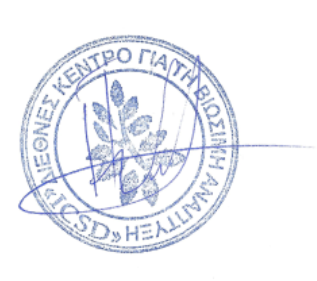 Πανακούλιας Στέφανος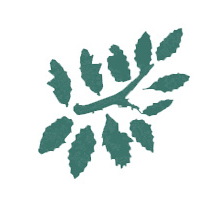 ΔΙΕΘΝΕΣ ΚΕΝΤΡΟ ΓΙΑ ΤΗΒΙΩΣΙΜΗ ΑΝΑΠΤΥΞΗ (ICSD)Ταχ. Δ/νση: 28ης Οκτωβρίου 9 (Στοά Ορφέα), 1ος ΌροφοςΤ.Κ.: 45332, ΙωάννιναΤηλέφωνο/Fax: 2651068532Αριθμός ΓΕΜΗ:116223329000                                                  Email: icsdeu@gmail.comwww.icsd.gr  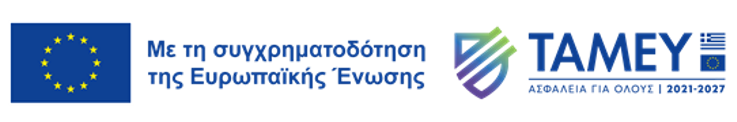 Ιωάννινα: 03/11/2023 Αριθμ. Πρωτ.: 2337ΠΙΝΑΚΑΣ Α: ΘΕΣΕΙΣ ΕΠΟΧΙΚΟΥ ΠΡΟΣΩΠΙΚΟΥ (ανά κωδικό θέσης)ΠΙΝΑΚΑΣ Α: ΘΕΣΕΙΣ ΕΠΟΧΙΚΟΥ ΠΡΟΣΩΠΙΚΟΥ (ανά κωδικό θέσης)ΠΙΝΑΚΑΣ Α: ΘΕΣΕΙΣ ΕΠΟΧΙΚΟΥ ΠΡΟΣΩΠΙΚΟΥ (ανά κωδικό θέσης)ΠΙΝΑΚΑΣ Α: ΘΕΣΕΙΣ ΕΠΟΧΙΚΟΥ ΠΡΟΣΩΠΙΚΟΥ (ανά κωδικό θέσης)ΠΙΝΑΚΑΣ Α: ΘΕΣΕΙΣ ΕΠΟΧΙΚΟΥ ΠΡΟΣΩΠΙΚΟΥ (ανά κωδικό θέσης)ΠΙΝΑΚΑΣ Α: ΘΕΣΕΙΣ ΕΠΟΧΙΚΟΥ ΠΡΟΣΩΠΙΚΟΥ (ανά κωδικό θέσης)ΚωδικόςθέσηςΥπηρεσίαΈδρα υπηρεσίαςΕιδικότητα –περιγραφή θέσηςΔιάρκεια σύμβασηςΑριθμόςατόμων103ΔΙΕΘΝΕΣ ΚΕΝΤΡΟ ΓΙΑ ΤΗ ΒΙΩΣΙΜΗ ΑΝΑΠΤΥΞΗ (ICSD)Για τη στελέχωση του ΚΦΑΑ με την ονομασίαΔομή Φιλοξενίας Ασυνόδευτων Ανηλίκων στην ΗγουμενίτσαςΗΓΟΥΜΕΝΙΤΣΑΔΙΕΡΜΗΝΕΑΣΚαθήκοντα:ΔιερμηνέαςΚαθήκοντα:1) Η διευκόλυνση της επικοινωνίας μεταξύ των φιλοξενουμένων της Δομής και της διεπιστημονικής ομάδας, μέσω της διερμηνείας ή/και της μετάφρασης σε γλώσσα που κατανοεί ο κάθε ασυνόδευτος ανήλικος, προφορικά ή/και γραπτά.2) Η διευκόλυνση της επικοινωνίας των ανηλίκων με δημόσιους οργανισμούς, υπηρεσίες και τοπικούς φορείς, με τους οποίους έρχονται σε επαφή.Από την υπογραφή της σύμβασης και για δύο (2) μήνες, με δυνατότητα παράτασης/ανανέωσης για τη διάρκεια συνέχισης του προγράμματος1ΠΙΝΑΚΑΣ Β: ΑΠΑΙΤΟΥΜΕΝΑ ΠΡΟΣΟΝΤΑ (ανά κωδικό θέσης)ΠΙΝΑΚΑΣ Β: ΑΠΑΙΤΟΥΜΕΝΑ ΠΡΟΣΟΝΤΑ (ανά κωδικό θέσης)Κωδικός θέσηςΤίτλος σπουδών καιλοιπά απαιτούμενα (τυπικά & τυχόν πρόσθετα) προσόντα103• Γνώση γλώσσας που κατανοούν ή ευλόγως εικάζεται ότι κατανοούν οι φιλοξενούμενοι ανήλικοι• Γνώση της ελληνικής, αγγλικής ή γαλλικής γλώσσας• Γνώση χειρισμού Η/Υ στα αντικείμενα:α) επεξεργασία κειμένωνβ) υπολογιστικών φύλλων καιγ) υπηρεσιών διαδικτύουΗ γνώση Η/Υ είναι επιθυμητό να αποδεικνύεται με :1. Πιστοποιητικό Πληροφορικής ή γνώσης χειρισμού Η/Υ 2. Τίτλους σπουδών ειδικότητας Πληροφορικής ή γνώσης χειρισμού Η/Υ• Επιθυμητή η προηγούμενη εμπειρία σε συναφές επαγγελματικό αντικείμενο ή κατάρτιση ή πιστοποίηση1. ΕΜΠΕΙΡΙΑ Γενική επαγγελματική εμπειρία: 5 μονάδες ανά μήνα εμπειρίας και έως 24 μήνες 1. ΕΜΠΕΙΡΙΑ Γενική επαγγελματική εμπειρία: 5 μονάδες ανά μήνα εμπειρίας και έως 24 μήνες 1. ΕΜΠΕΙΡΙΑ Γενική επαγγελματική εμπειρία: 5 μονάδες ανά μήνα εμπειρίας και έως 24 μήνες 1. ΕΜΠΕΙΡΙΑ Γενική επαγγελματική εμπειρία: 5 μονάδες ανά μήνα εμπειρίας και έως 24 μήνες 1. ΕΜΠΕΙΡΙΑ Γενική επαγγελματική εμπειρία: 5 μονάδες ανά μήνα εμπειρίας και έως 24 μήνες 1. ΕΜΠΕΙΡΙΑ Γενική επαγγελματική εμπειρία: 5 μονάδες ανά μήνα εμπειρίας και έως 24 μήνες 1. ΕΜΠΕΙΡΙΑ Γενική επαγγελματική εμπειρία: 5 μονάδες ανά μήνα εμπειρίας και έως 24 μήνες 1. ΕΜΠΕΙΡΙΑ Γενική επαγγελματική εμπειρία: 5 μονάδες ανά μήνα εμπειρίας και έως 24 μήνες 1. ΕΜΠΕΙΡΙΑ Γενική επαγγελματική εμπειρία: 5 μονάδες ανά μήνα εμπειρίας και έως 24 μήνες 1. ΕΜΠΕΙΡΙΑ Γενική επαγγελματική εμπειρία: 5 μονάδες ανά μήνα εμπειρίας και έως 24 μήνες 1. ΕΜΠΕΙΡΙΑ Γενική επαγγελματική εμπειρία: 5 μονάδες ανά μήνα εμπειρίας και έως 24 μήνες 1. ΕΜΠΕΙΡΙΑ Γενική επαγγελματική εμπειρία: 5 μονάδες ανά μήνα εμπειρίας και έως 24 μήνες 1. ΕΜΠΕΙΡΙΑ Γενική επαγγελματική εμπειρία: 5 μονάδες ανά μήνα εμπειρίας και έως 24 μήνες Μήνες εμπειρίας12345678910111212Μονάδες5101520253035404550556060Μήνες εμπειρίας (συνέχεια)13141516171819202122232424Μονάδες (συνέχεια)657075808590951001051101151201202. ΕΜΠΕΙΡΙΑ συναφής εμπειρία με το προσφυγικό: 10 μονάδες ανά μήνα εμπειρίας και έως 24 μήνες2. ΕΜΠΕΙΡΙΑ συναφής εμπειρία με το προσφυγικό: 10 μονάδες ανά μήνα εμπειρίας και έως 24 μήνες2. ΕΜΠΕΙΡΙΑ συναφής εμπειρία με το προσφυγικό: 10 μονάδες ανά μήνα εμπειρίας και έως 24 μήνες2. ΕΜΠΕΙΡΙΑ συναφής εμπειρία με το προσφυγικό: 10 μονάδες ανά μήνα εμπειρίας και έως 24 μήνες2. ΕΜΠΕΙΡΙΑ συναφής εμπειρία με το προσφυγικό: 10 μονάδες ανά μήνα εμπειρίας και έως 24 μήνες2. ΕΜΠΕΙΡΙΑ συναφής εμπειρία με το προσφυγικό: 10 μονάδες ανά μήνα εμπειρίας και έως 24 μήνες2. ΕΜΠΕΙΡΙΑ συναφής εμπειρία με το προσφυγικό: 10 μονάδες ανά μήνα εμπειρίας και έως 24 μήνες2. ΕΜΠΕΙΡΙΑ συναφής εμπειρία με το προσφυγικό: 10 μονάδες ανά μήνα εμπειρίας και έως 24 μήνες2. ΕΜΠΕΙΡΙΑ συναφής εμπειρία με το προσφυγικό: 10 μονάδες ανά μήνα εμπειρίας και έως 24 μήνες2. ΕΜΠΕΙΡΙΑ συναφής εμπειρία με το προσφυγικό: 10 μονάδες ανά μήνα εμπειρίας και έως 24 μήνες2. ΕΜΠΕΙΡΙΑ συναφής εμπειρία με το προσφυγικό: 10 μονάδες ανά μήνα εμπειρίας και έως 24 μήνες2. ΕΜΠΕΙΡΙΑ συναφής εμπειρία με το προσφυγικό: 10 μονάδες ανά μήνα εμπειρίας και έως 24 μήνες2. ΕΜΠΕΙΡΙΑ συναφής εμπειρία με το προσφυγικό: 10 μονάδες ανά μήνα εμπειρίας και έως 24 μήνεςΜήνες εμπειρίας123456789101112Μονάδες102030405060708090100110120Μήνες εμπειρίας (συνέχεια)131415161718192021222324Μονάδες (συνέχεια)1301401501601701801902002102202302403. Συνέντευξη-Αξιολόγηση βιογραφικού3. Συνέντευξη-Αξιολόγηση βιογραφικού3. Συνέντευξη-Αξιολόγηση βιογραφικού3. Συνέντευξη-Αξιολόγηση βιογραφικού3. Συνέντευξη-Αξιολόγηση βιογραφικού3. Συνέντευξη-Αξιολόγηση βιογραφικού3. Συνέντευξη-Αξιολόγηση βιογραφικού3. Συνέντευξη-Αξιολόγηση βιογραφικού3. Συνέντευξη-Αξιολόγηση βιογραφικού3. Συνέντευξη-Αξιολόγηση βιογραφικού3. Συνέντευξη-Αξιολόγηση βιογραφικού3. Συνέντευξη-Αξιολόγηση βιογραφικού3. Συνέντευξη-Αξιολόγηση βιογραφικούΜονάδες0-3000-3000-3000-3000-3000-3000-3000-3000-3000-3000-3000-300Ως βαθμολογούμενη εμπειρία νοείται η απασχόληση με σχέση εργασίας ή σύμβαση μίσθωσης έργου στο δημόσιο ή τον ιδιωτικό τομέα ή άσκηση επαγγέλματος. Ως βαθμολογούμενη εμπειρία νοείται η απασχόληση με σχέση εργασίας ή σύμβαση μίσθωσης έργου στο δημόσιο ή τον ιδιωτικό τομέα ή άσκηση επαγγέλματος. ΚΩΔΙΚΟΣ ΘΕΣΕΩΝΕΜΠΕΙΡΙΑ ΚΑΙ ΤΡΟΠΟΣ ΑΠΟΔΕΙΞΗΣ103Η εμπειρία λαμβάνεται υπόψη μετά τη λήψη του βασικού τίτλου σπουδών με τον οποίο οι υποψήφιοι μετέχουν στη διαδικασία επιλογής. 